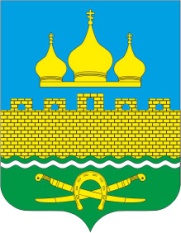 РОССИЙСКАЯ ФЕДРАЦИЯ                  РОСТОВСКАЯ ОБЛАСТЬ НЕКЛИНОВСКИЙ РАЙОН  МУНИЦИПАЛЬНОЕ ОБРАЗОВАНИЕ «ТРОИЦКОЕ СЕЛЬСКОЕ ПОСЕЛЕНИЕ»СОБРАНИЕ ДЕПУТАТОВ ТРОИЦКОГО СЕЛЬСКОГО ПОСЕЛЕНИЯРЕШЕНИЕОб отчете главы Администрации Троицкого сельского поселенияо результатах ее деятельности и деятельности АдминистрацииТроицкого сельского поселения за 2020 год и задачах на 2021 год             Принято      Собранием депутатов                                                                                          « 12» февраля 2021 годаВ соответствии со статьями 35, 36 Федерального закона от 06.10.2003 года № 131-ФЗ «Об общих принципах организации местного самоуправления в Российской Федерации, заслушав отчет главы  Администрации Троицкого сельского поселения о результатах ее деятельности и  деятельности Администрации Троицкого сельского поселения за 2020 год, Собрание депутатов Троицкого сельского поселения отмечает, что деятельность органов местного самоуправления района была направлена на рациональное освоение и эффективное использование бюджетных средств, проведение работы по сохранению стабильности в социальной сфере, реализацию муниципальных программ, выполнение основных направлений деятельности, решение вопросов местного значения, выполнение решений Собрания депутатов Троицкого сельского поселения, Собрание депутатов Троицкого сельского поселения РЕШИЛО:1. Принять к сведению отчет главы Администрации Троицкого сельского поселения о результатах ее деятельности, деятельности Администрации Троицкого сельского поселения за 2020 год, согласно Приложению.2. Поддержать действия главы Администрации Троицкого сельского поселения и  Администрации Троицкого сельского поселения по выполнению комплекса мер, направленных на повышение жизненного уровня населения Троицкого сельского поселения и его социально - экономического роста.3. Настоящее решение вступает в силу со дня его принятия, и подлежит размещению на официальном сайте Администрации Троицкого сельского поселения в сети Интернет.4.  Контроль за исполнением настоящего решения возложить на комиссию по вопросам местного самоуправления и правопорядка, (председатель – Быстрый Н.Д.).Председатель Собрания депутатов –глава Троицкого сельского поселения							Г.В.Туев с. Троицкое12.02.2021 г.№ 245Приложение к решению Собрания депутатов Троицкого сельского поселения от 12.02.2021 г. № 245Отчетглавы Администрации Троицкого сельского поселенияо результатах ее деятельности и деятельности АдминистрацииТроицкого сельского поселения за 2020 год и задачах на 2021 годУважаемый Григорий Владимирович!Уважаемые депутаты!      Сегодня мы подведем основные итоги работы за прошедший 2020 год и
обозначим основные направления деятельности в 2021 году. Работа администрации Троицкого сельского поселения в минувшем периоде
строилась в соответствии с федеральным, областным законодательством и Уставом сельского поселения.      Осуществлением поставленных перед администрацией задач занимались муниципальных служащих – 7чел., имеется вакансия ,0,5 единицы муниципального служащего, технического персонала -2чел., обслуживающий персонал -2чел.Общая площадь муниципального образования –72.9 кв.км.Троицкое сельское поселение расположено в центре Неклиновского района, объединяет 5 населенных пунктов (1528 домовладения). Численность населения 3850 чел.На территории поселения Социальную инфраструктуру представляют-Троицкая СОШ им.Д.А.Адамова;-детский сад «Радуга» детей ;-1 отделения социального обслуживания на дому, обслуживающие 120 человек;-сельский дом культуры; 1 библиотека;- ФАП,- почтовое отделение,- филиал Сбербанка.-филиал детской музыкальной школы-Крестовоздвиженский храмДеятельность по обеспечению общественного порядка и безопасности на
территории Троицкого сельского поселения представлена участковым пунктом
полиции отдела МВД России по Неклиновскому району.     Население трудится на предприятиях, расположенных на территории поселения и в близлежащих городах и селах    В поселении 25 магазинов, в т.ч. крупные «Магнит», «Пятерочка» 18 индивидуальных предпринимателей, ведущих торговлю продуктами, стройматериалами, бытовой химией. Так же имеется пункт по ремонту бытовой техники .В селе работает пекарня. Объектов общепита 5.     Основной целью деятельности администрации является повышение уровня и
улучшение качества жизни каждого жителя нашего поселения. Администрацией
поселения принимались меры, направленные на обеспечение общественной
безопасности и правопорядка. Первичных мер пожарной безопасности, содержание социально-культурной сферы, благоустройство территории поселения, освещение улиц, стабильность в работе объектов жизнеобеспечения и предприятий, осуществляющих свою деятельность на территории поселения. Эти полномочия осуществлялись путем организации повседневной работы администрации поселения, подготовки нормативных документов, осуществления личного приема граждан, рассмотрения письменных обращений Главой администрации поселения и специалистами.   Получено и рассмотрено 19 письменных заявлений граждан, входящей корреспонденции поступило 2392 документа. Отправлено исходящей корреспонденции – 513(по системе дело) 453 (нарочно) документа (отчеты, письма, запрашиваемая информация, статистические отчеты).Выдано справок – 479.Администрацией поселения принято 104 постановлений, 219 распоряжений.
   В соответствии с Федеральным законом «Об обеспечении доступа к информации
о деятельности государственных органов и органов местного самоуправления», для информирования населения о деятельности администрации и Собрания депутатов
используется официальный сайт Троицкого сельского поселения, на котором
размещаются нормативные документы, регламенты оказываемых муниципальных
услуг, бюджет и отчет об его исполнении, сведения о доходах и расходах
муниципальных служащих и депутатов, а также много другое. Основной задачей
сайта является обеспечение гласности и доступности информации о деятельности
органов местного самоуправления Троицкого сельского поселения и принимаемых
ими решениях.  Осуществляется исполнение отдельных государственных полномочий в части
ведения воинского учета в соответствии с требованиями закона РФ «О воинской
обязанности и военной службе». Всего на первичном воинском учете в сельском
поселении в отчетном периоде состояло военнообязанных 1264 человек, в том числе граждан, пребывающих в запасе –1150 человек, офицеров 37,участников боевых действий 49, призывников 51 чел.Бюджет    Подводя итоги работы администрации Троицкого сельского поселения за 2020
год по обеспечению финансирования всех полномочий, определенных ФЗ №131-ФЗ «Об общих принципах организации местного самоуправления в РФ» можно
отметить, что главным финансовым инструментом для достижения стабильности
социально-экономического развития поселения, безусловно служит бюджет. От того, насколько активно он пополняется, решаются текущие задачи, определяется судьба дальнейшего развития.    Исполнение доходной части бюджета Троицкого сельского поселения  2020 год составило 32746,9 тыс. руб. В бюджете поселения собственные налоговые и неналоговые доходы исполнены в сумме 5839,7 тыс. руб., при  плане 4152,3  Безвозмездные поступления составили 26907,2 тыс. руб.Специалистами администрации ведется активная работа по сокращению
задолженности. Почти каждый из нас является собственником квартиры, машины, дома или дачи. Случается так, что граждане иногда допускают неуплату полагающихся сумм исчисленных налогов, пропуская срок их уплаты, или вообще забывая об этой обязанности. Налоги рано или поздно нужно будет платить, но уже с процентами в виде пени. В соответствии с действующим законодательством определенная категория граждан освобождена от налоговой обязанности полностью или частично, но предоставление льготы носит заявительный характер. Для ее оформления необходимо обратиться в органы налоговой инспекции или к специалисту по налогам и сборам Администрации Троицкого сельского поселения в рабочие дни.Задолженность по налоговым платежам в бюджет поселения на 01.01.2020 г. составляла 4584,2 тыс. руб., в том числе:- 138,0 тыс. руб. – налог на имущество физических лиц- 2470,4 тыс. руб. – земельный налог- 1591,2 тыс. руб. – транспортный налог физ. лиц.Задолженность по налоговым платежам в бюджет поселения на 01.12.2020 г. составила 2925,4 тыс. руб., в том числе:- 83,5 тыс. руб. – налог на имущество физических лиц- 1045,2 тыс. руб. – земельный налог- 1090,4 тыс. руб. – транспортный налог физ. лиц.В целом по поселению недоимка сократилась на 1658,8 тыс. руб.Однако, несмотря на принимаемые меры, задолженность на 01.01.2021 г. выросла (это связано с ростом задолженности из-за несвоевременной оплаты   по сроку оплаты 01.12.2020 г.).Задолженность по налоговым платежам в бюджет поселения на 01.01.2021 г. составила 4976,0 тыс. руб., в том числе:- 196,0 тыс. руб. – налог на имущество физических лиц- 2371,2 тыс. руб. – земельный налог- 1828,5 тыс. руб. – транспортный налог физ. лиц.    В целях сокращения недоимки, в 2020 году в Администрации Троицкого сельского поселения было проведено 14 заседаний Координационного Совета по вопросам собираемости налогов и других обязательных платежей при Администрации Троицкого сельского поселения, на которые были приглашены 50 физ. лица, имеющих общую задолженность по налоговым платежам в сумме 478,8 тыс. руб. В результате недоимка была погашена в размере 42,0 тыс. руб.На заседаниях обсуждались вопросы об оплате налогов, информировали о состоянии дел по собираемости налогов, о проделанной работе специалистами по сокращению задолженности и предпринимаемых мерах. Решили проводить разъяснительную работу с неплательщиками по всем налогам на сходах граждан. Присутствовавших задолжников обязали оплатить задолженности.    По состоянию на 01.01.2021г. кредиторская задолженность по выплате заработной платы отсутствует.   По состоянию на 01.01.2021г. просроченная кредиторская задолженность по законам социальной направленности отсутствует.   Основное внимание  при исполнении бюджета  Троицкого сельского поселения уделялось  своевременной выплате заработной платы, своевременной оплате  коммунальных услуг, и своевременной   оплате счетов, согласно заключенным контрактам.РАСХОДЫРассмотрение  исполнения  бюджета  поселения по расходам в разрезе разделов бюджетной классификации   Расходы по разделу «Общегосударственные вопросы» были исполнены в сумме  5309,2 тыс.руб., выплата заработной платы, оплата за коммунальные услуги, услуги связи, вывоз ТКО, приобретение ГСМ, приобретение канцтоваров, дезинфицирующие средства против Ковид, замена котла в Администрации Троицкого с/п, обучение специалистов, диспансеризация мун.служащих.    Расходы по разделу «Национальная оборона» расходы  составили 231.1 тыс. руб.  областные субвенции были направлены на содержание и выплату заработной платы военно-учетному  работнику Администрации Троицкого сельского поселения.  По программе «Защита населения и территории от чрезвычайных ситуаций, обеспечение пожарной безопасности и безопасности на водных объектах» расходы производились на приобретение табличек ( «Купание запрещено»установлено 4 знака на р.Миус, «выход на лед запрещен» 3 знака, указатели «Пожарный водоем» 5 табличек ).Так же ведется работа по формированию системы безопасности, профилактики, предупреждению и недопущению террористической деятельности, проявлений экстремизма.  Основным направлением в указанной сфере является информирование жителей. Администрация проводит информирование населения  путем радиообращения, вручения под роспись небольших памяток о мерах пожарной безопасности, о безопасности людей на водных объектах изготовлено и вручено 300 шт, в Троицкой СОШ и Д/с «Радуга»   Добровольная народная дружина в составе 4 человек участвует в мероприятиях по охране общественного порядка .  Добровольная пожарная дружина участвовала в тушении пожаров, а так же в предупреждении пожаров, патрулирование территории. За отчётный период  проведено 4 практических мероприятий по командно-штабным учениям ГО и ЧС. Мероприятия, направленные на ликвидацию ЧС  и оповещение населения, были выполнены в срок с оперативным привлечением сил и средств.    По разделу «Национальная экономика» израсходовано всего 19,6 млн.руб. из местного бюджета на эти цели израсходовано 737.0 тыс.руб. Это строительство инженерной инфраструктуры с.Троицкое для предоставления земельных участков 3х и более детей(кол-во участков примерно 94). На данный земельный участок площадью 18 га подведены газ, электричество, вода, дорога с твердым покрытием. Данный земельный участок будет размежеван и предоставлен очередникам 37 семей.    По программе «Оформление права собственности на муниципальное имущество и бесхозяйные объекты» готовятся документы в суд для признания права муниципальной собственности на бесхозяйное имущество.   Расходы за 2020 год  по разделу  «Жилищно-коммунальное  хозяйство»  исполнены в сумме  2069,6 тыс. руб.За 2020 год по подразделу «Благоустройство» расходы производились по следующим направлениям расходов:Оплата по уличному освещению, ТО уличного освещения 1086,3тыс.руб.;замена светильников на светодиодные 130,0 тыс.руб. ул.Ленина;уборка территории Троицкого сельского поселения-102,0 тыс.руб.;Покос травы на территории с.Троицкого  бензотрнимером, трактором 105,0 тыс.руб.;,приобретение остановочного павильона, установка сруба для колодца в с.Кошкино 91,0 тыс.руб.;расходы на содержания кладбищ составили:покос на кладбище  60,0 тыс.руб.;вывоз ТКО с кладбища 97.0 тыс.руб.;спил деревьев угроз с кладбища с.Троицкое 72, тыс.руб.; - ремонт памятника «Братская могила расстрелянных военнопленных 1941-1943г.г» в поселке Федосеевка – 25,6 тыс.рублей.- установка гранитных стел 3 шт. – 116,4 тыс.рублей. на памятнике для участников ВОВ расположенного по адресу с.Троицкое, ул.Ленина 59г» нанесено 210 фамилий погибшим в годы ВОВ, из местного бюджета софинансирование -17,0 тыс.руб.По подразделу «Дорожное хозяйство(дорожные фонды)» израсходовано 2002,0 тыс.рублей и выполнены следующие мероприятия:- зимнее содержание дорог(очистка дорог от снега) на сумму 275,0тыс.рублей;- ямочный ремонт асфальтобетонных покрытий – 581,8 тыс.рублей;-  планировка проезжей части дорог автогрейдером с.Троицкое ул. Чехова и с.Кошкино ул.Горная – 56,06 тыс.рублей;-восстановление профиля дорог, с.Троицкое ул.Октябрьская, пер.Парковый, ул.Калинина;- нанесение дорожной разметки на пешеходных переходах на территории с с.Троицкое ул.Ленина– 120 тыс. рублей;- нанесение горизонтальной разметки 1.14.1 ПДД РФ в с.Троицкое по ул.Ленина – 66,1 тыс.рублей.- разработан проект организации дорожного движения на территории Троицкого сельского поселения ул.Ленина, ул.Комсомольская, ул.Мельничная, пер.Мостовой, пер.Межевой – 32,7 тыс.рублей.-установка дорожных знаков в кол-ве 8 шт.Текущий ремонт ул.Ленина 0,00+0,132 м. на сумму 600 тыс.руб. средства районного бюджетаПо разделу «Охрана окружающей среды» расходы произведены в сумме 62,0 тыс.руб, выполнены следующие мероприятия:- провели 4 экологических субботника;- произведена противоклещевая обработка территории Троицкого сельского поселения по объектам: гражданское кладбище с.Кошкино, гражданское кладбище с.Троицкое, футбольное поле с.Троицкое, многолетние насаждения (парк) с.Троицкое, общая площадь обработки – 3,61га;- произведена санитарная обработка общественного пространства(COVID-2019) на территории Троицкого сельского поселения, площадью 39 175 кв.м.КультураЗа 2020 год расходы по разделу «Культура» составили 3267,0 тыс. руб.  Финансирование осуществлялось на содержание учреждений культуры Троицкого сельского поселения МБУК «Троицкий Дом культуры» НР РО.В отчетном году в здании ДК был сделан санузел стоимостью 270.0 тыс.руб.В МБУК «Троицкий  ДК» действует 9 клубных формирований с числом участников 135, из них детских 4 с числом участников 73, и 2 молодежных с числом участников 30. Коллективов самодеятельного народного творчества - 3с числом участников 65.     За 2020 год было проведено 23 мероприятия.     В целях информирования населения Троицкого Сельского поселения, работает местное пешеходное радио «Доброе радио».Деятельность кружков, объединений, студий, клубов по интересам Троицкого Дома культуры направлена на воспитание у детей и подростков эстетического вкуса, развитие духовности, удовлетворение потребности в творческой самореализации, развитие коммуникативных способностей.В целях сохранения культурного наследия, развития народного творчества и организации досуга жителей в Доме культуры работают любительские объединения и клубные формирования, в которых занимаются молодые люди от 15 до 24 лет.Создание условий для культурного обмена и национального взаимодействия, формирование толерантной культуры общения - таковы задачи Троицкого Дома культуры с представителями национальностей, проживающих на территории Троицкого сельского поселения. Также в Троицком Доме культуры уже 16 лет существует  самодеятельный коллектив, хор русской песни «Россиянка», которые своими песнями и танцами олицетворяют, сохраняют и передают младшему поколению национальную русскую культуру и ее традиции.     Основным направлением в деятельности клубных учреждений является патриотическое и гражданское воспитание граждан, пропаганда истории и воинской славы России с целью всестороннего развития личности.Поэтому на протяжении многих лет в Троицком Доме культуры разрабатываются и проводятся циклы мероприятий по данному направлению.Мероприятия МБУК «Троицкого Дома культуры» НР РО за 2020 год.6.02.2020 Торжественная церемония вручения юбилейных медалей «75 лет Победы в Великой Отечественной Войне».14.02.2020. Участие в Районном патриотическом фестивале-конкурсе «За веру! За отчизну! За любовь!». МБУК Районный Дом культуры им. А.В. Третьякова.16.02.2020 Участие в Городском открытом вокальном конкурсе «Солдаты свободы».23.02.2020 Праздничный концерт ко Дню защитников Отечества.1.03.2020 Народное гуляние «Широкая масленица»7.03.2020 Праздничный концерт, посвященный Международному женскому дню.22.03.2020 Участие в онлайн-конкурсе «#ТеатриумГолос» (Государственное бюджетное учреждение культуры города Москвы «Театриум на Серпуховке под руководством Терезы Дуровой».)24.03.2020 Участие в онлайн-конкурсе «#ТеатриумГолос» (Государственное бюджетное учреждение культуры города Москвы «Театриум на Серпуховке под руководством Терезы Дуровой».)25.03.2020 Онлайн поздравление «С Днём работников культуры».28.03.2020 Онлайн-памятка «Оставайтесь дома»20.04.2020-9.05.2020 Дистанционные мероприятия «Помним и чтим» к 75 летию со дня Победы в ВОВ (всего опубликовано 59 видеороликов)9.05.2020 Праздничная программа, посвященная 75-летию Победы в ВОВ:Радиопроект «Марши Победы»Радиомитинг, посвященный 75-летию Победы в ВОВРадиопроект «Песни Победы» часть 1Радиогазета «Письма с фронта»Радиоконцерт «Победный май»Радиопроект «Песни Победы» часть 2.28.05.2020 Онлайн концерт , посвященный Дню пограничника1.06.2020 Онлайн поздравление «С Международным Днём защиты детей»7.06.2020 Онлайн поздравление с Днем села «251 год селу Троицкое»12.06.2020 Онлайн поздравление «С Днём России»12.06.2020 Участие в районном литературном конкурсе «Стихи о России»22.06.2020 Онлайн митинг «День памяти и скорби»23.06.2020 Онлайн акция «Сад памяти»27.06.2020 Онлайн поздравление «С днем молодежи»18.07.2020 Интернет акция , приуроченная к Всероссийскому единому дню фольклора «У Лукоморья» совместно с РООИ «Созидание» и МБУК «Дворец культуры Фестивальный».21.07.2020 Субботник на Самбекских высотах2.08.2020 Онлайн мастер-класс по вокалу руководителя вокальной студии «Искорки» Науменко Ю.А.8.09.2020 Участие в межрайонномОнлайн - фестивале самодеятельных хоровых коллективов«Родные напевы»12.09.2020 Участие вРайонном дистанционном фестивале «Музыка души».1.10.2020 Онлайн поздравление с Днем пожилого человека.15.10.2020 Онлайн поздравление «День адресно-справочной службы».29.10.2020 Онлайн поздравление «102 года со дня создания Ленинского комсомола».30.10.2020 Онлайн поздравление «День тренера»4.11.2020 Медиа концерт «С днем народного единства».29.11.2020 Медиа концерт «День матери».1.12.2020 Онлайн акция «Всемирный день борьбы со СПИДом».1.12.2020 Отчетный концерт Вокальной студии «Искорки»3.12.2020 Участие в районной поэтической онлайн-эстафете «Все краски жизни для тебя».3.12.2020 Онлайн концерт ко Дню неизвестного солдата.9.12.2020 Онлайн поздравление «С Днем героев Отечества».12.12.2020 Онлайн поздравление «С Днем конституции РФ».18.12.2020 Интернет акция «#НовогодниеОкна»25.12.2020 Онлайн поздравление «С Днем студента».27.12.2020 Участие в онлайн конкурсе по спортивно-бальным танцам «Зимняя сказка 2020»Награды 2020 годБлагодарность ДСТС «Зимняя сказка 2020» (бально-спортивные танцы).Благодарственное письмо ДСТС «Зимняя сказка 2020» (бально-спортивные танцы).Благодарственное письмо ДСТС «Приглашение к танцу 2021» (бально-спортивные танцы).Диплом участника Районный дистанционный фестиваль «Музыка души».Диплом 1 степени.  Управление культуры г. Таганрог МБУДО Детская музыкальная школа им. А.Г. Абузарова. Открытый интернет-фестиваль «Мы помним»Памятный диплом участника открытого Всероссийского онлайн-фестиваля «Спасибо за победу». Г. Москва.Диплом 1 степени в онлайн-конкурсе «#ТеатриумГолос» (Государственное бюджетное учреждение культуры города Москвы «Театриум на Серпуховке под руководством Терезы Дуровой».)Диплом участника в онлайн-конкурсе «#ТеатриумГолос» (Государственное бюджетное учреждение культуры города Москвы «Театриум на Серпуховке под руководством Терезы Дуровой».)Диплом участника в межрайонномонлайн-фестивале самодеятельных хоровых коллективов«Родные напевы»Диплом 3 степени Районный патриотический фестиваль-конкурс «За веру! За отчизну! За любовь!». МБУК Районный Дом культуры им. А.В. Третьякова и т.д.Большое внимание в поселении уделяется социальной направленности так,По подразделу «Социальное обеспечение населения» расходы составили 185,0 тыс.руб. что является доплатой к пенсии.      Граждан, признанных нуждающимися в улучшении жилищных условий, состоящих на квартирном учете, по Троицкому сельскому поселению на сегодняшнюю дату: 29 чел..Кроме того, в апреле 2020 года были выделены средства из федерального бюджета на приобретение жилья Вдове ВОВ Мороз Надежде Митрофановне.В августе 2020 по программе обеспечения жилыми помещениями детей-сирот и детей, оставшихся без попечения родителей жилое помещения получила Белоглазова Дарья Васильевна.В 2022 году по программе обеспечения жилыми помещениями детей-сирот и детей, оставшихся без попечения родителей, жилыми помещениями будут обеспечены: Белоглазов Денис Васильевич, Ложечка Наталья Александровна.Расходы по разделу «Прочие межбюджетные трансферты общего характера» составили за 2020 год 54,0 тыс. руб. при плане 54,0тыс. руб. или 100% к плану   года.Расходы на реализацию муниципальных программ за 2020 год составили 30273,0 тыс. рублей, или 98,4% всех расходов бюджета поселения.Депутатский корпус    Администрацией Троицкого сельского поселения совместно с Собранием Депутатов в течение 2020 года проводилась законотворческая деятельность. Проводилась она в дистанционном общении.Круг вопросов, рассматриваемых депутатским корпусом достаточно широк: это вопросы, касающиеся жизнедеятельности социальной сферы Троицкого сельского поселения, бюджета и бюджетного процесса, экономики, безопасности и правопорядка, муниципальной собственности и многие другие.Безусловно, ключевыми вопросами, рассматриваемыми Собранием депутатов, являлись контроль над ходом исполнения бюджета поселения, отчета об его исполнении, внесение в него изменений и дополнений на протяжении всего финансового года и пристальным вниманием за его расходованием. Это предмет обсуждения практически каждого заседания.     В 2020 году было проведено13заседаний Собрания депутатов, на которых было рассмотрено и принято 47нормативно правовых акта (решений), регулирующих деятельность администрации Троицкого сельского поселения и жизни поселения. Основные вопросы – бюджет поселения, правила благоустройства, Устав, муниципальная служба.Было проведено 16 приемов граждан, при этом поступило 16 обращений, 14 из которых были решены положительно.В целом работа Собрания депутатов и администрации поселения в течение отчетного периода показала, что направления были выбраны правильно и основные проблемы в поселении выполнены.Основные задачи 2021 г.Для жителей Троицкого сельского поселения, как и для всех жителей региона,
сентябрь 2021 года будет временем выбора депутатов Государственной думы РФ
Собрания депутатов и депутатов Собрания депутатов Троицкого сельского
поселения. Подготовительные мероприятия по организации деятельности
избирательных участков на территории поселения уже идут - проводится
инвентаризация материально-технической базы.
Одним из главных событий в текущем году должна стать Всероссийская
перепись населения. Она будет отличаться от предыдущих в первую очередь тем, что заполнить переписной лист россияне при желании смогут онлайн. Для этого будет создана специальная страничка на портале Госуслуги. Все пользователи этого портала с подтверждённой учётной записью смогут ответить на вопросы переписи самостоятельно. Для организации работы переписчиков необходимо обеспечить наличие адресных аншлагов (табличек с указанием наименования улицы и номера дома) на ваших домовладениях и квартирах. Также напоминаем о необходимости сверки данных лицевых счетов похозяйственных книг в Администрации Троицкого сельского поселения с целью актуализации сведений, необходимых для предоставления муниципальных услуг. В рамках благоустройства всем жителям продолжать постоянно наводить порядок на общественных территориях и возле своих домовладений. Администрация в свою очередь продолжит установку новых светодиодных фонарей по ул. Монтажной, пер. Криничный и по заявкам жителей. Так же продолжим содержание улиц и переулков, замена колодезных срубов в кол-ве 3 шт. Устройство тротуара по ул. Монтажной к школе и к новому жилому массиву. Сейчас занимаемся расчисткой зем.участка для дальнейшего благоустройства территории возле новой школы. Продолжим софинансирование строительства инженерной инфраструктуры. Проблемные вопросы:1.Водоснабжение с. Троицкое особенно в летний период. В поселении разработана ПСД на строительство подводящего водовода к с. Троицкое и строительство разводящих сетей водопровода;2.Вторая проблема — это бродячие собаки, эту проблему надо решать совместно с вами жителями поселения, потому что не все собаки бездомные и привезенные.3.Еще проблема заброшенные земельные участки особенно ул. Новая, Кавказская владельцы или наследники (не вступившие в наследство) есть, но найти не представляется возможным. 
     Конечно, проблем много и решить их все сразу не получится, это зависит от
многих причин: финансового обеспечения, времени на оформление работ
документально в соответствии с требованиями законодательства и отношения
жителей к решению тех или иных вопросов.
Считаю, что совместными усилиями с населением, с депутатами поселения и при
поддержке администрации района, проблемы территории будут успешно решаться.
В заключении хочется выразить глубокую благодарность и признательность
всем жителям поселения, трудовым коллективам, депутатам и руководителям всех
уровней, а так же администрации Неклиновского района, за поддержку и
совместную работу в минувшем не простом году. Доклад окончен. Спасибо за внимание.